Ordnungsgemäße Rechnung gem. § 14 Abs. 4 UStG – Checkliste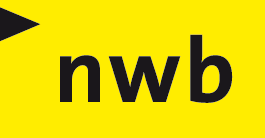 Stand: 2018Sofern über Werklieferungen oder sonstige Leistungen im Zusammenhang mit einem Grundstück abgerechnet wird, muss zusätzlich ein Hinweis auf die zweijährige Aufbewahrungspflicht des Leistungsempfängers ergänzt werden. In Fällen der Ausstellung der Rechnung durch den Leistungsempfänger oder durch einen von ihm beauftragten Dritten, ist die Angabe „Gutschrift“ zu ergänzen.**	Bis zum 31.12.2017 lag der Grenzwert für Kleinbetragsrechnungen bei 150 Euro. Die Erleichterungen für Kleinbetragsrechnungen gem. § 33 UStDV sind grundsätzlich ebenfalls von Kleinunternehmern anwendbar. ***	Im Falle der Anwendung von Sonderregelungen für Reiseleistungen (§25 UStG), der Differenzbesteuerung (§25a UStG) oder der Anwendung des Reverse Charge Verfahrens (§ 13b UStG) ist hieraus in der Rechnung hinzuweisen.****  Im Falle der Ausführung einer innergemeinschaftlichen Lieferung oder einer im übrigen Gemeinschaftsgebiet steuerbaren Dienstleistung gem. § 3a Abs. 2 UStG ist neben der USt-ID des leistenden Unternehmers zusätzlich die USt-IdNr. des Leistungsempfängers anzugeben.Pflichtangaben auf Rechnungen für in Deutschland steuerbare UmsätzePflichtangaben auf Rechnungen für in Deutschland steuerbare UmsätzePflichtangaben auf Rechnungen für in Deutschland steuerbare UmsätzePflichtangaben auf Rechnungen für in Deutschland steuerbare UmsätzePflichtangaben auf Rechnungen für in Deutschland steuerbare UmsätzePflichtangaben auf Rechnungen für in Deutschland steuerbare UmsätzeUnternehmer*vorhandenKleinunternehmeri. S. d. § 19 UStG*vorhandenKleinbetragsrechnungen           (bis 250 Euro)**vorhandenName und Anschrift desleistenden UnternehmersundLeistungsempfängersName und Anschrift desleistenden UnternehmersundLeistungsempfängersName und Anschrift desleistenden UnternehmersFortlaufende RechnungsnummerFortlaufende Rechnungsnummer-Leistungsbeschreibung (handelsüblich)Leistungsbeschreibung (handelsüblich)Leistungsbeschreibung 
(handelsüblich)AusstellungsdatumLeistungszeitpunktbzw.Vereinnahmungszeitpunkt des Entgelts (soweit feststehend)AusstellungsdatumLeistungszeitpunktbzw.Vereinnahmungszeitpunkt des Entgelts (soweit feststehend)AusstellungsdatumEntgelt, ggf. Hinweis auf Skonti, Boni, RabatteEntgelt, ggf. Hinweis auf Skonti, Boni, RabatteEntgelt und Steuerbetrag in einer SummeSteuersatz und Steuerbetragoder Hinweis auf Steuerbefreiung***Hinweis auf KleinunternehmerschaftSteuersatz und Steuerbetragoder Hinweis auf 
Steuerbefreiung***Steuernummerund/oderUSt-IdNr.****des leistenden UnternehmersSteuernummer-